                  КАРАР                            №  36                   ПОСТАНОВЛЕНИЕ          «31» мая  2021 й.                                                      «31» мая  2021г.О внесении изменений в Постановление Администрации сельского поселения Янгантауский сельсовет муниципального района Салаватский район РБ от «24» декабря 2020 года № 56 «Об утверждении порядка осуществления администрацией сельского поселения Янгантауский сельсовет муниципального района Салаватский район Республики Башкортостан бюджетных полномочий  главных администраторов доходов бюджетов бюджетной системы Российской Федерации»	В целях своевременного зачисления в бюджет сельского поселения поступлений по урегулированию расчетов между бюджетами бюджетной системы Российской Федерации ПОСТАНОВЛЯЕТ:    1. Внести следующие изменения в Приложение № 1 Постановления Администрации сельского поселения Янгантауский сельсовет от 24.12.2020 года № 56 «Об утверждении порядка осуществления администрацией сельского поселения Янгантауский сельсовет муниципального района Салаватский район Республики Башкортостан бюджетных полномочий  главных администраторов доходов бюджетов бюджетной системы Российской Федерации»:        Для кода бюджетной классификации 791 2 02 49999 10 0000 150 «Прочие межбюджетные трансферты, передаваемые бюджетам сельских поселений» установить коды подвида дохода 2. Приложение № 2 Постановления дополнить следующими кодами бюджетной классификации:791 2 02 49999 10 7265 150 « «Прочие межбюджетные трансферты, передаваемые бюджетам сельских поселений (мероприятия по капитальному ремонту водонапорных башен (систем централизованного водоснабжения) на территории сельских поселений Республики Башкортостан)».     3. Настоящее постановление вступает в силу со дня подписания.     4. Контроль за исполнением настоящего постановления оставляю за собой.И о главы сельского поселения                                               Г.С. ЖиянгалинаБАШҠОРТОСТАН  РЕСПУБЛИКАҺЫСАЛАУАТ РАЙОНЫ МУНИЦИПАЛЬ РАЙОНЫНЫҢ ЯНҒАНТАУ АУЫЛСОВЕТЫ АУЫЛ БИЛӘМӘҺЕ ХАКИМИӘТЕ452492, Сулпан  ауылыЙәшел урамы, 13 йорттел. (34777) 2-88-22, 2-88-52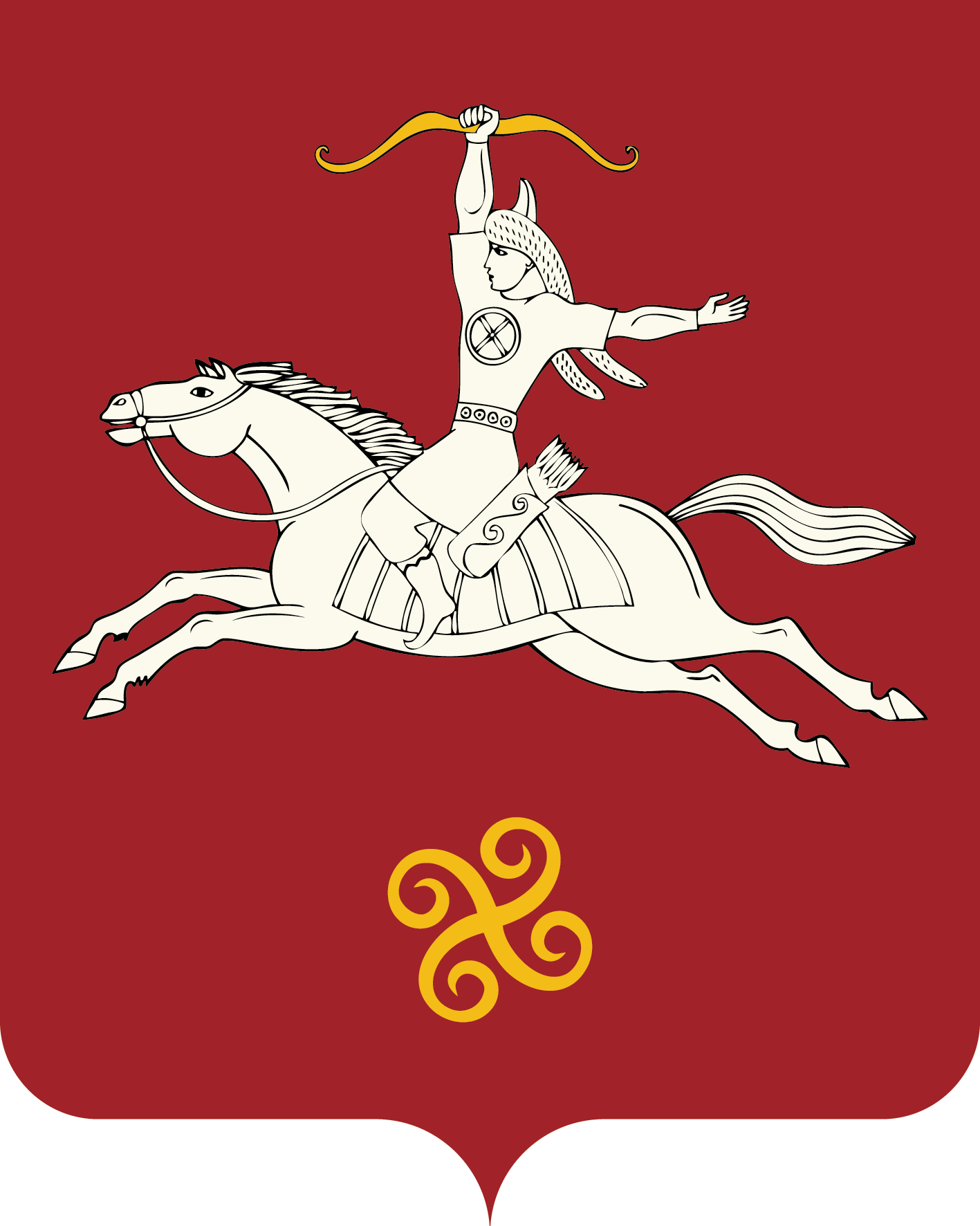 РЕСПУБЛИКА БАШКОРТОСТАНАДМИНИСТРАЦИЯ СЕЛЬСКОГО ПОСЕЛЕНИЯ ЯНГАНТАУСКИЙ СЕЛЬСОВЕТ МУНИЦИПАЛЬНОГО РАЙОНАСАЛАВАТСКИЙ РАЙОН452492, д.Чулпан, ул.Зелёная, д.13тел. (34777) 2-88-22, 2-88-527265 150мероприятия по капитальному ремонту водонапорных башен (систем централизованного водоснабжения) на территории сельских поселений Республики Башкортостан